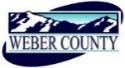 PUBLIC NOTICE is hereby given that the Board of Commissioners of Weber County, Utah will hold a regular commission meeting in the Commission Chambers of the Weber Center, 2380 Washington Boulevard, Ogden, Utah, commencing at 10:00 a.m. on Tuesday, the 3rd day of July 2018.The agenda for the meeting consists of the following: A.	Welcome – Commissioner HarveyB. 	Invocation –  Moment of SilenceC.	Pledge of Allegiance – Bryce TaylorD.	Thought of the Day – Commissioner JenkinsE.	Presentation		1.	Award presentation for Sgt. Joseph Porter.		Presenter: Sheriff Thompson	2.	Presentation of year-end report from the DICIO Group.		Presenter: Sasha Clark		F.	Consent Items 1.	Request for approval of warrants #1481-1490 and #429605-429789 in the amount of $682,037.99.	2.	Request for approval of purchase orders in the amount of $32,674.84.3.	Request for approval of ACH payment to US Bank in the amount of $145,618.86 for purchasing card transactions made through the billing cycle ending June 25, 2018.4.	Request for approval of a Retirement Agreement by and between Weber County and Robert Sawatski.5.	Request for approval of Recreation, Arts, Museums and Parks (RAMP) Contracts by and between Weber County and the following: 			North Ogden City- Amphitheater/Barker Park-Phase 2			Ogden School Foundation-Spence Eccles Ogden Community Sports Complex Expansion			Pleasant View-Pleasant View Multi-Sports Park				South Ogden City-Burch Creek Park-Phase 1G.          Action Items	1.	Discussion and/or action on the appointment of a Vice Chair for the Weber County Commission		Presenter: Commissioner Harvey              2.	Request for approval of resolution of the County Commissioners of Weber County appointing a member to the Powder Mountain Water and Sewer District.	Presenter: Shelly Halacy               3.	Request for approval of a resolution of the County Commissioners of Weber County appointing members to the Ogden Valley Park Service Area Board.	Presenter: Shelly Halacy4.	Request for approval of a resolution appointing a member of the Weber County Commission to serve on the Weber-Morgan Board of Health.		Presenter: Christopher Crockett5.	Request for approval of a resolution of the County Commissioners of Weber County appointing two members to the Weber County Ogden Valley Planning Commission.	Presenter: Rick Grover6.	Request for approval of a resolution of the County Commissioners of Weber County appointing one member to the Western Weber Planning Commission.	Presenter: Rick Grover7.	Request for approval of a contract by and between Weber County and Tod R Packer Heating & Air Conditioning Inc.  for a Weber Center chiller replacement.	Presenter: Bryce Taylor              8.	Request for approval of a first reading of an Ordinance of the County Commission of Weber County adding a provision to the Purchasing Code.	Presenter: Brianna Sederholm              9.           Request for approval of a contract by and between Weber County and the State of Utah, Administrative Office of Courts for Weber District and Juvenile Court bailiff and security services.	Presenter: Steffani Ebert10.	Request for approval of a resolution of the County Commissioners of Weber County authorizing the filing of Cross-Appeals for 2018 centrally assessed properties.	Presenter: Courtlan Erickson11.	Request for approval of a contract by and between Weber County and the State of Utah, Attorney General’s Office, Utah Children’s Justice Program for forensic interview services.	Presenter: Roberta Dustin12.	Request for approval of Amendment 5 to contract #160230 by and between Weber County and the State of Utah, Utah Attorney General’s Office, Utah Children’s Justice Program for the annual allocation to operate the Weber/Morgan Children’s Justice Center.	Presenter: Roberta Dustin13.	Memorandum of Understanding by and among the stakeholders:  UTA, WFRC, WSU, UDOT, Ogden City, Intermountain Healthcare, and Weber County for the BRT project. 	Presenter: Brooke Stewart14.	Local Transportation Funding agreement for Corridor Preservation funds: The project was approved by the County Commission as part of the 2017 priority list on 12/12/17 and the amount of $5,000,000 was approved for recommendation by WACOG on 03/05/18 to purchase right-of-way in relation to the BRT project. 	Presenter: Brooke Stewart15.	Local Transportation Funding agreement for Sales Tax funds: The project was approved by the County Commission as part of the 2016 priority list on 12/13/16 and the amount of $2,500,000 was approved for recommendation by WACOG on 11/17/16 to assist with project engineering and project development to facilitate final project design.  	Presenter: Brooke Stewart16.	Request to approve a recommendation received from the Career Service Council to appoint Ms. Sarah Swan to serve as Weber County’s Personnel Director under the merit system pursuant to Utah Code § 17-33-5(1)(a).	Presenter: CommissionersH.	Public Comments (Please limit comments to three minutes)I.             Adjourn							CERTIFICATE OF POSTINGThe undersigned duly appointed Administrative Assistant in the County Commission Office does hereby certify that the about Notice and Agenda were posted as required by law this 29th day of June 2018.							_____________________________________________									Shelly Halacy In compliance with the Americans with Disabilities Act, persons needing auxiliary services for these meetings should call the Weber County Commission Office at 801-399-8406 at least 24 hours prior to the meeting. This meeting is streamed live. To see attached documents online click on highlighted words at: www.co.weber.ut.us/Agenda/index.php   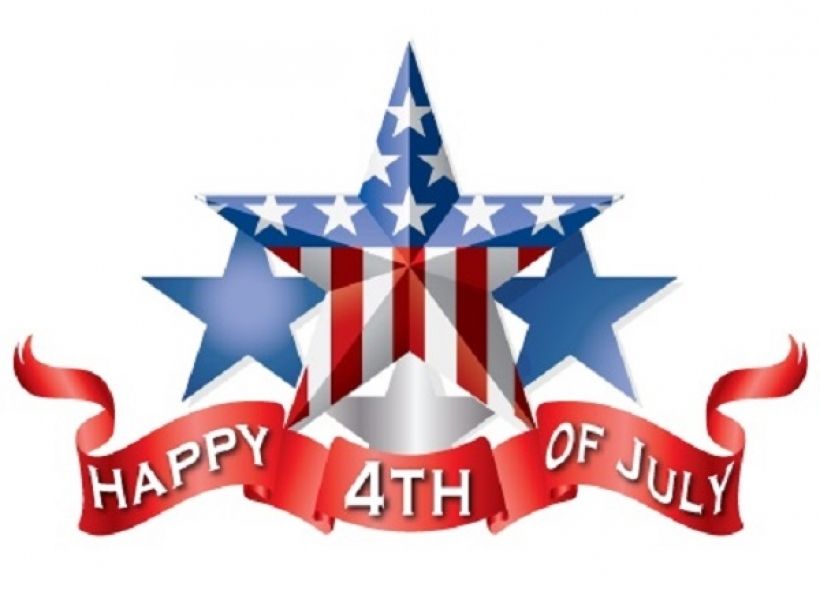 